Autumn 1Autumn 2Spring 1Spring 2Summer 1Summer 2Quality Text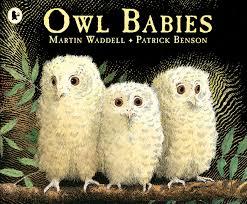 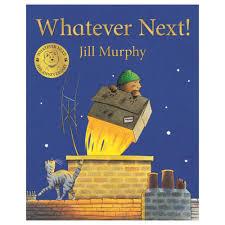 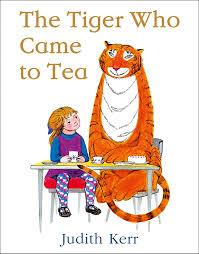 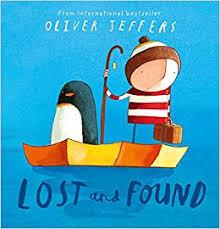 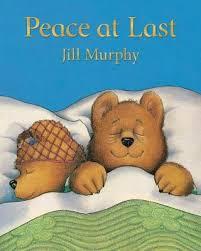 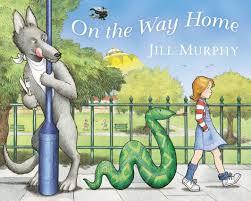 Rhyming/Repeated Refrain Book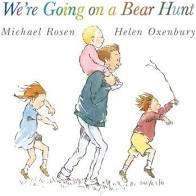 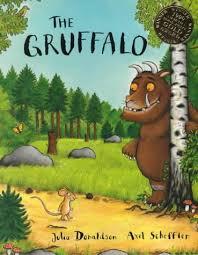 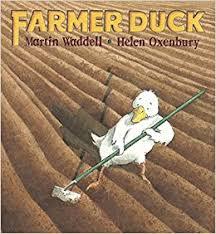 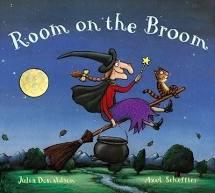 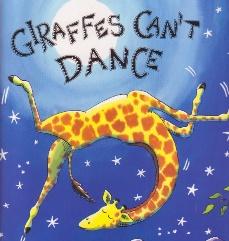 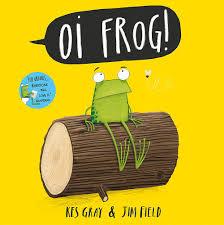 Diversity Book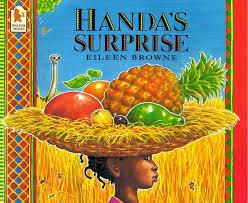 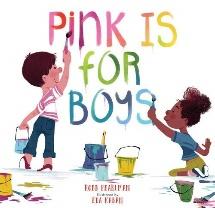 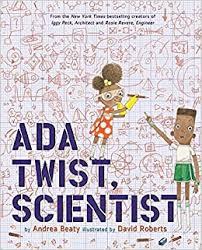 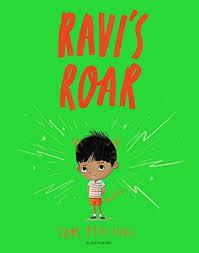 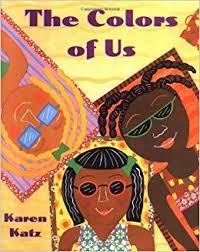 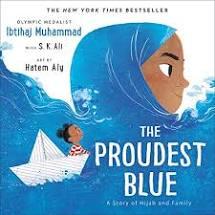 Traditional Tale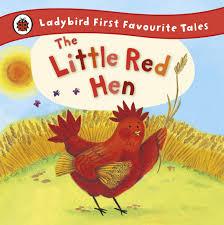 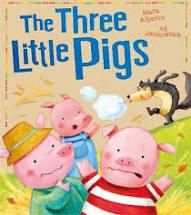 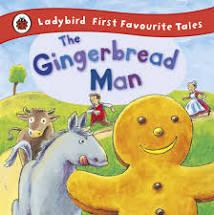 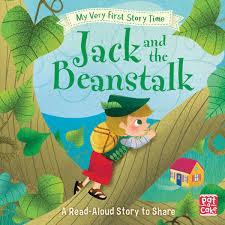 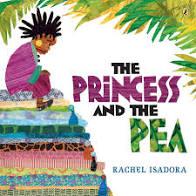 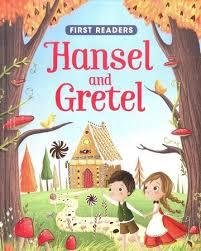 Wellbeing/Growth Mindset Book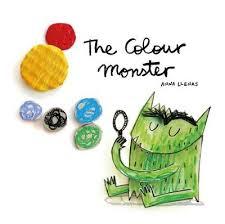 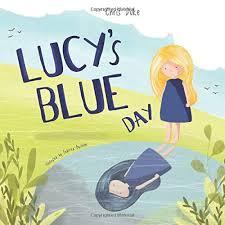 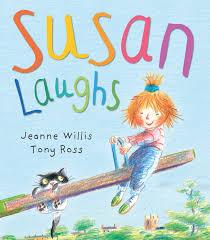 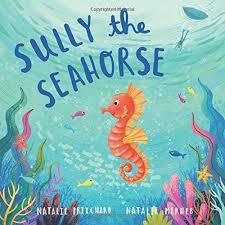 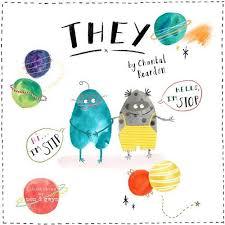 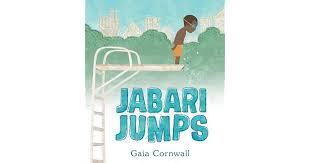 Misc.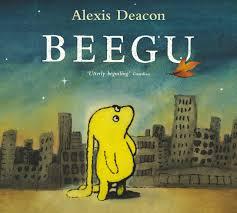 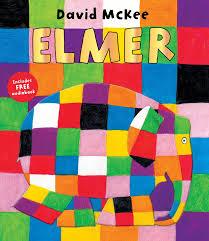 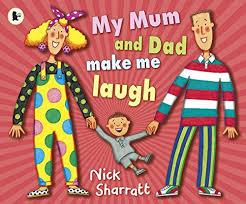 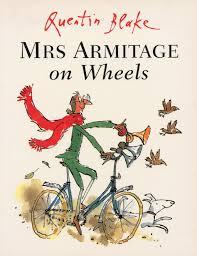 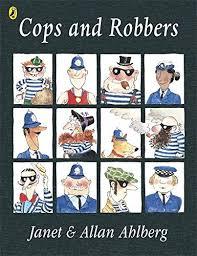 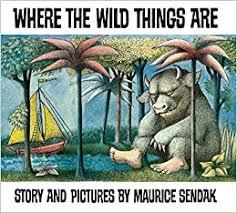 